AKADEMIA PEDAGOGIKI SPECJALNEJim. Marii GrzegorzewskiejKierunek: edukacja artystyczna w zakresie sztuk plastycznych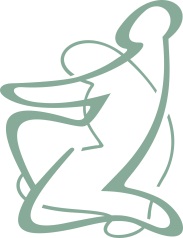 Imię i nazwiskonr albumuTytuł pracyPraca dyplomowa licencjacka/ magisterskawykonana pod kierunkiem(tytuł, stopień naukowy, imię i nazwisko promotora części artystycznej)i (tytuł, stopień naukowy, imię i nazwisko promotora części teoretycznej)Warszawa, rok